Earth Science 11							Name: ____________________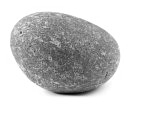 									Date: _______________ Blk: __PET ROCK PROJECTOBJECTIVE:  to understand the rock cycle by investigating rocks and their mineral components.PART 1: Pet RockFind a rock.  Your rock must be portable (fit in the palm of your hand), obtained legally, and interesting to you.  Name your rock.  Its name is _________________________________. Draw your rock in the box below.  Try your best to add as many details as you can.  Label colours, textures, size, etc…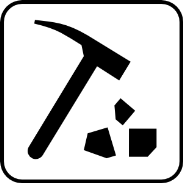 Break your rock.  Using a rock hammer, safely crack your rock to expose a fresh surface.Draw the fresh surface of your rock. Label what you see – colours, textures, size, etc…Investigate your pet rock by answering the following questions:Where and when did you find your rock?  Describe the location in detail.  Why did you choose this rock to study?__________________________________________________________________________________________________________________________________________________________________________________________________________________________________________________________________________________________________________________________________________________________________________________________________________________________________________________________________In what way does the shape and texture of your rock indicate how far it has travelled?_______________________________________________________________________________________________________________________________________________________________________________________________________________________________________________________________________________________________________________________________________________________________________________________What type of rock do you think you have?   (Igneous, sedimentary, or metamorphic?)Describe why you think it is this type of rock.Use the following pages in the textbook to get the rock name:Igneous Rock – p. 119		Sedimentary Rock – p. 142 	    Metamorphic Rock – p. 146What is the rock name of the specific rock you have?  _______________________________What evidence are you using to decide on the specific rock name?____________________________________________________________________________________________________________________________________________________________________________________________________________________________________________________________________________________________________________PART 2: Rock CycleEverybody has a story about their life.  Your rock does too.  Tell that story.You are to creatively and scientifically tell the story of your pet rock’s trip through the ROCK CYCLE.Choose one storytelling method:Option 1:  Film      -    Option 2:  Comic Strip -   Option 3:  Short Story    -   Option 4: SongYour Story through the Rock Cycle must include:Your rock changing from one kind of rock to another. You must end with the same rock type as you start with.How the rock changes from one type to the other (Which processes?)All three main rock types (Igneous, Sedimentary, and Metamorphic)Sediment and MagmaImages illustrating the journey of your rock.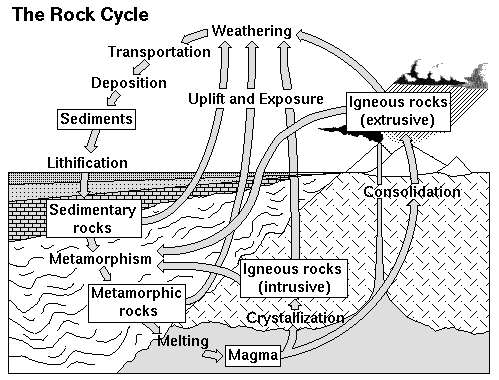 PROJECT DATESFind your rock: __________________________Part 1 due: _____________________________Part 2 due: _____________________________ROCK CYCLE STORY PLANNING:Start with your rock type, and then decide the path through the rock cycle.  Include the main rock stages and the processes that change the rock from one type to another.YOUR PET ROCK - Rock Type: _________________________PET ROCK PROJECT RUBRICLearning outcome:  students will investigate the Rock Cycle by explaining the processes their Pet Rock undergoes to change from one rock type to another.CRITERIAAwesome! :DNice job! :)Ok. :\Bueller?CRITERIA10-98-76-54-0Rock TypeInformationIncludes a detailed description of the three rock types (Extrusive and Intrusive Igneous, Sedimentary, Metamorphic). Includes logical specific rock names examples. Also includes types of sediment and magma.  Includes a description of the three rock types (Igneous, Sedimentary, Metamorphic). Includes specific rock names examples. Also includes types of sediment and magma.  Includes the three rock types (Igneous, Sedimentary, Metamorphic).  Also includes sediment and magma.  Did not include information about the rocks, sediment, or magma.Processes(HOW the rock changes)Includes a detailed description of the processes between rock types, sediment, and magma.  A logical, detailed, and creative path is chosen through the rock cycle. Includes a description of the processes between rock types, sediment, and magma.  A logical path is chosen through the rock cycle.Includes the processes between rock types, sediment, and magma.  A path is chosen through the rock cycle.Did not include information about the processes.Creative Process & ImagesProject shows effort and creativity.  Many appropriate images are used to explain ideas.Project shows effort. Appropriate images are used to explain ideas.Project shows some effort. Some images are used to explain ideas.Did not include effort or images.